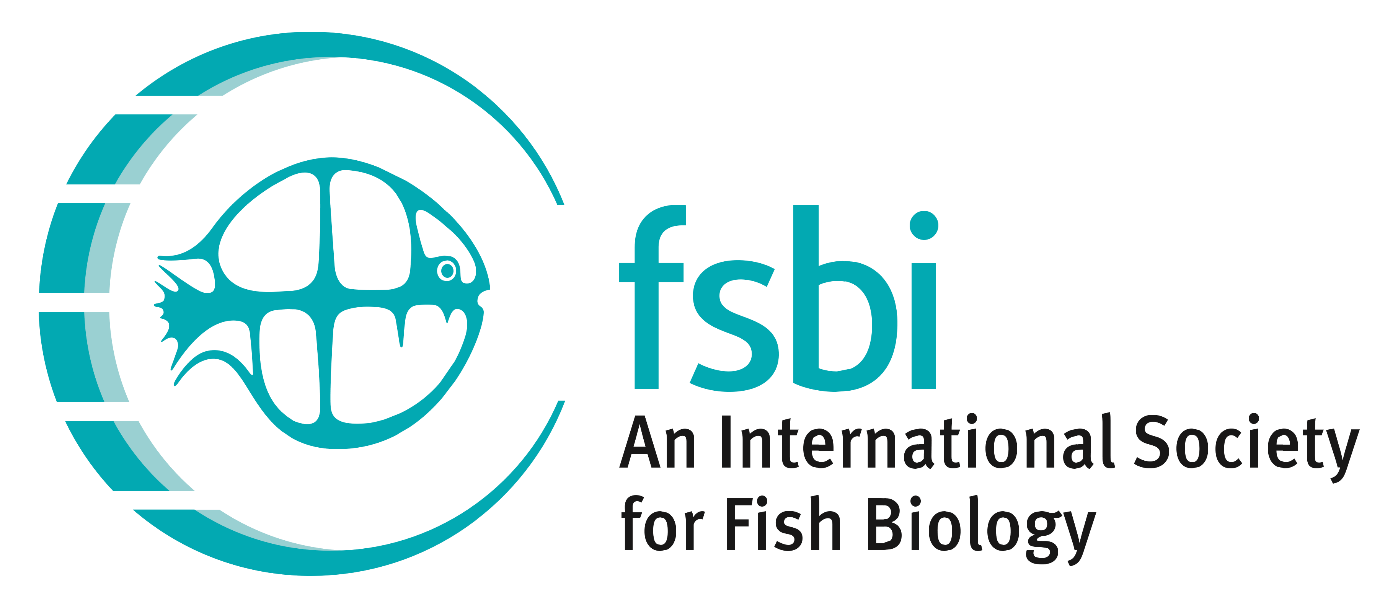 UK Registered Charity 256475FSBI Travel Grant – Publicity of Activities ReportWe would love to feature your activities funded by the FSBI’s charitable funds on our social media. Please fill in the following sections.Twitter summary Provide a brief summary of your conference experience which will be Tweeted from the FSBI’s Twitter account. The summary should include Twitter handles of individuals and institutions involved, as well as relevant hashtags. The summary must not exceed 280 characters (including spaces) per Tweet, with a maximum of 5 Tweets (which will make up a thread). The summary must be written in the third person and in the past tense. Please also refer to any media (photographs, videos, diagrams) you want uploaded with each of your tweets, these can then be submitted along with your report. See below for examples and further details.Tweet 1 – Tweet 2 (optional) – Tweet 3 (optional) – Tweet 4 (optional) –Tweet 5 (optional) –Optional multimedia content – If you would like to upload relevant multimedia content, please upload it alongside your report referencing the file name and provide a brief description of the multimedia (less than 20 words) here. Any multimedia provided may be shared on our social media platforms. Relevant multimedia can vary from photographs and videos taken during sampling to infographics or figures outlining results and concepts.Would you like to be contacted about featuring in the ‘Inside the FSBI’ YouTube series? (YES/NO)